Rumble in the Jungle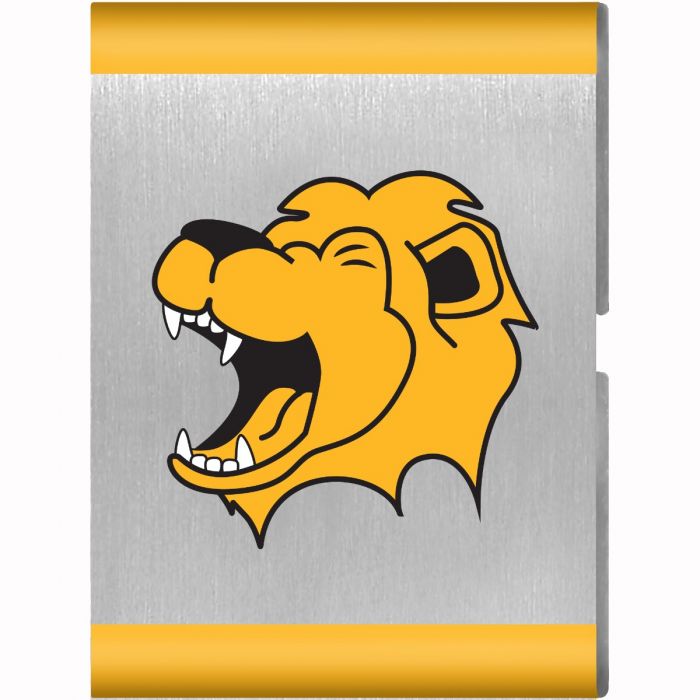 MaterialsMaterials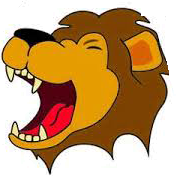 Copies of Rumble in the Jungle handout, one per adultCopy of Den Meeting Plan, one for leader(s)Name tags and SharpieCub Scouts Poster Set with Scout Law, Scout Oath and Den Code of Conduct (#621086 from Scout Shop)Blue tape or something to hang posters on wall OptionalSnack and waterActivities for siblings (e.g., coloring books)Activity 1: Individual or Team Game Options:KickballFoursquareSock baseball (rolled-up socks as ball and arm as bat)Soccer obstacle course (dribble around cones and kick ball into a container or through hula hoop)Ring toss with hula hoopsActivity 2: Animal Noises and Animal ParadeAnimal masks or face paint (craft stores, patterns)Markers, colored pencils, glitter for masksElastic string for masksMusic for paradeActivity Wrap UpSong: https://www.youtube.com/watch?v=GHdkZ3Pvh40&feature=related Colored pencils, crayons or markersFew extra copies of Lion Adventure Book page 7 (for those who forget book).SupplementalCopies of Animal Pattern. Lions match the animal pattern to the animal. Can be used as a gathering activity or sent home.Den Meeting PlanRumble in the JungleGatheringRed Light, Green LightOpeningGood conduct candlePledge, Scout Oath, Scout LawTalk TimeDen businessDiscussion: Importance of Rules and how they carry over into life.SportsmanshipNeed to lead by exampleHow do games help us work together?What happens when people don’t follow the rules in a game?Discussion: Importance of being physically activeDiscussion: Think about what animal you would like to be.Think about sounds that animal makesDo different animals make different sounds?Do you think animals understand each other?What if we all spoke different languages, like these animals?Being able to communicate with each other (through words or actions) and be understood is important.Activities Activity 1: Individual or Team GameActivity 2: Animal Noises and Animal ParadeActivity Wrap-up: Lion Adventure Book, page 17ClosingSing “Elephants Have Wrinkles”Lions stand in a circle and recite Scout LawRumble in the Jungle Adventure“Elephants Have Wrinkles” by April KassirerThis is a movement song where you stomp around with heavy feet, swinging your elephant trunk (your arms) and swaying back and forth.Elephants have wrinkles, wrinkles,wrinkles
Elephants have wrinkles, wrinkles everywhere
On their toes (on their toes)
No one knows (no one knows) why -y-y-y-
Elephants have wrinkles, wrinkles, wrinkles
Elephants have wrinkles, wrinkles everywhereOn their knees (on their knees) On their toes (on their toes) no one knows (no one knows) why -y-y-y-
Elephants have wrinkles, wrinkles,wrinkles
Elephants have wrinkles, wrinkles everywhere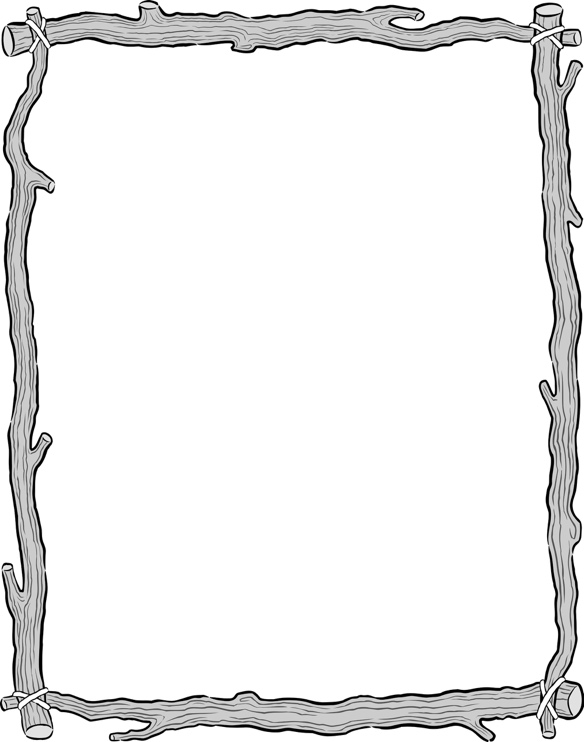 On their hips (on their hips) ….. knees, toes
On their ears (on their ears) ….. hips, knees, toes
On their trunks (on their trunks) ears, hips, knees, toes
On their teeth
Spoken: On their teeth? That’s ridiculous!
Elephants have wrinkles, wrinkles,wrinkles
Elephants have wrinkles, wrinkles everywhere.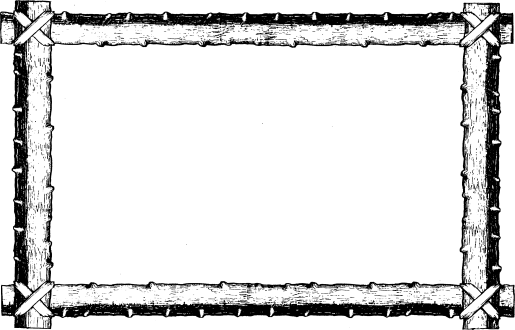 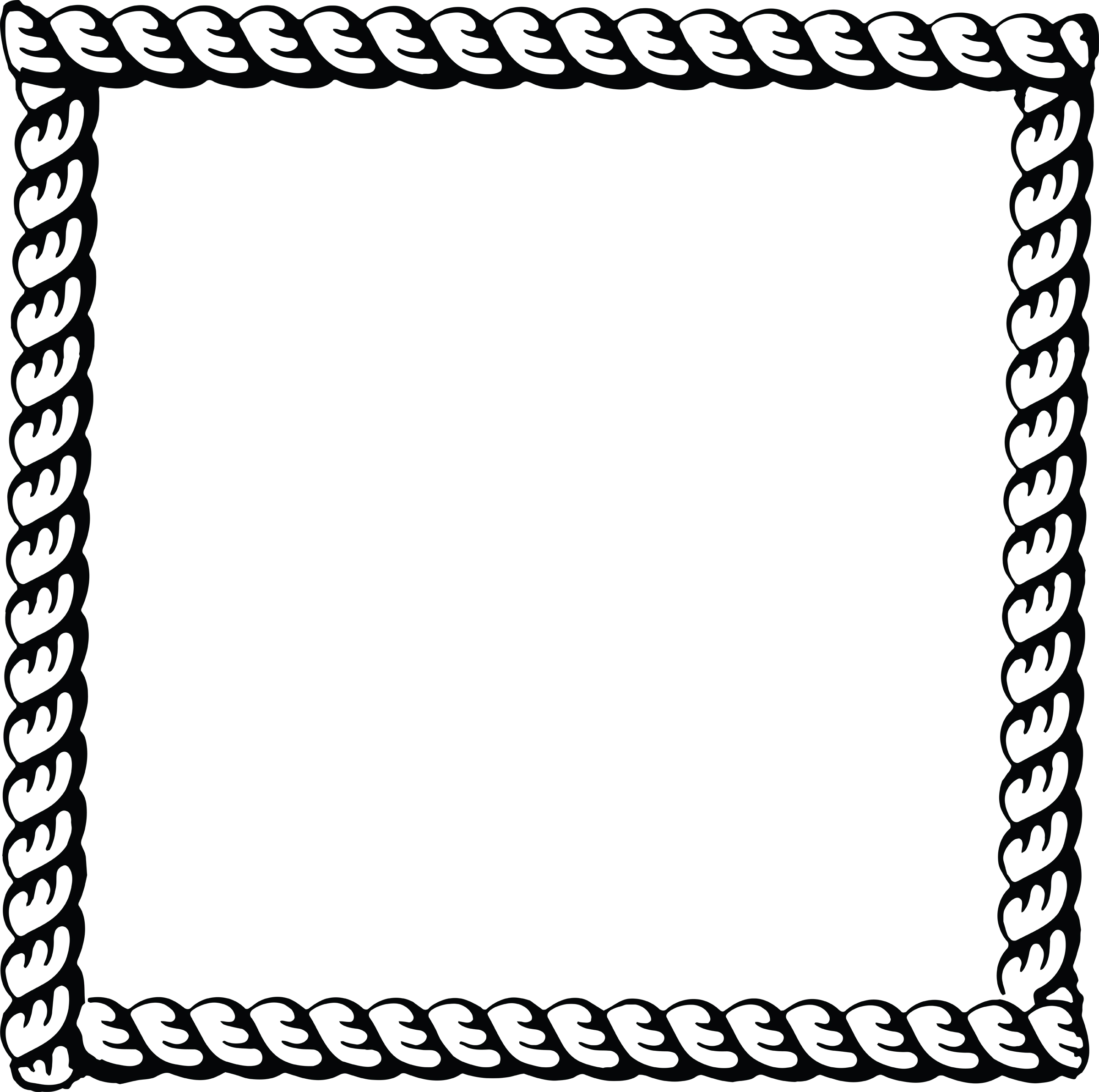 Parent and Leader Guidebook: pages 79-82
Lion Adventure Book: page 17Play a game with rules; indicate an understanding of the rules and why it is important to follow the rules while playing the game.Choose a jungle animal that you would like to be; describe the animal and why you chose it. Participate in a parade with the other animals in your den. Communicate with other animals using your animal’s sounds, both as loudly as you can and as softly as you can.Parent and Leader Guidebook: pages 79-82
Lion Adventure Book: page 17Play a game with rules; indicate an understanding of the rules and why it is important to follow the rules while playing the game.Choose a jungle animal that you would like to be; describe the animal and why you chose it. Participate in a parade with the other animals in your den. Communicate with other animals using your animal’s sounds, both as loudly as you can and as softly as you can.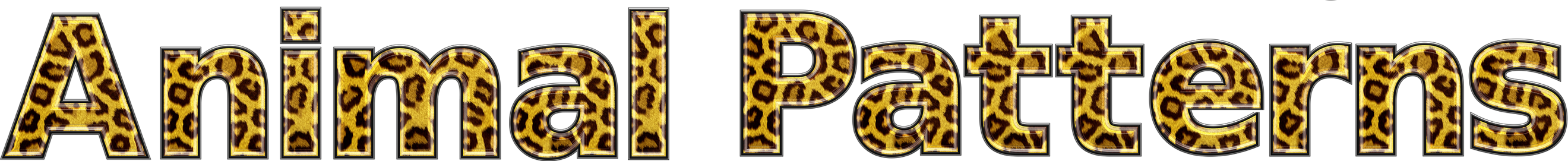 Draw a line to match the animal to the pattern.1.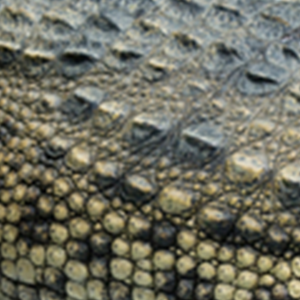 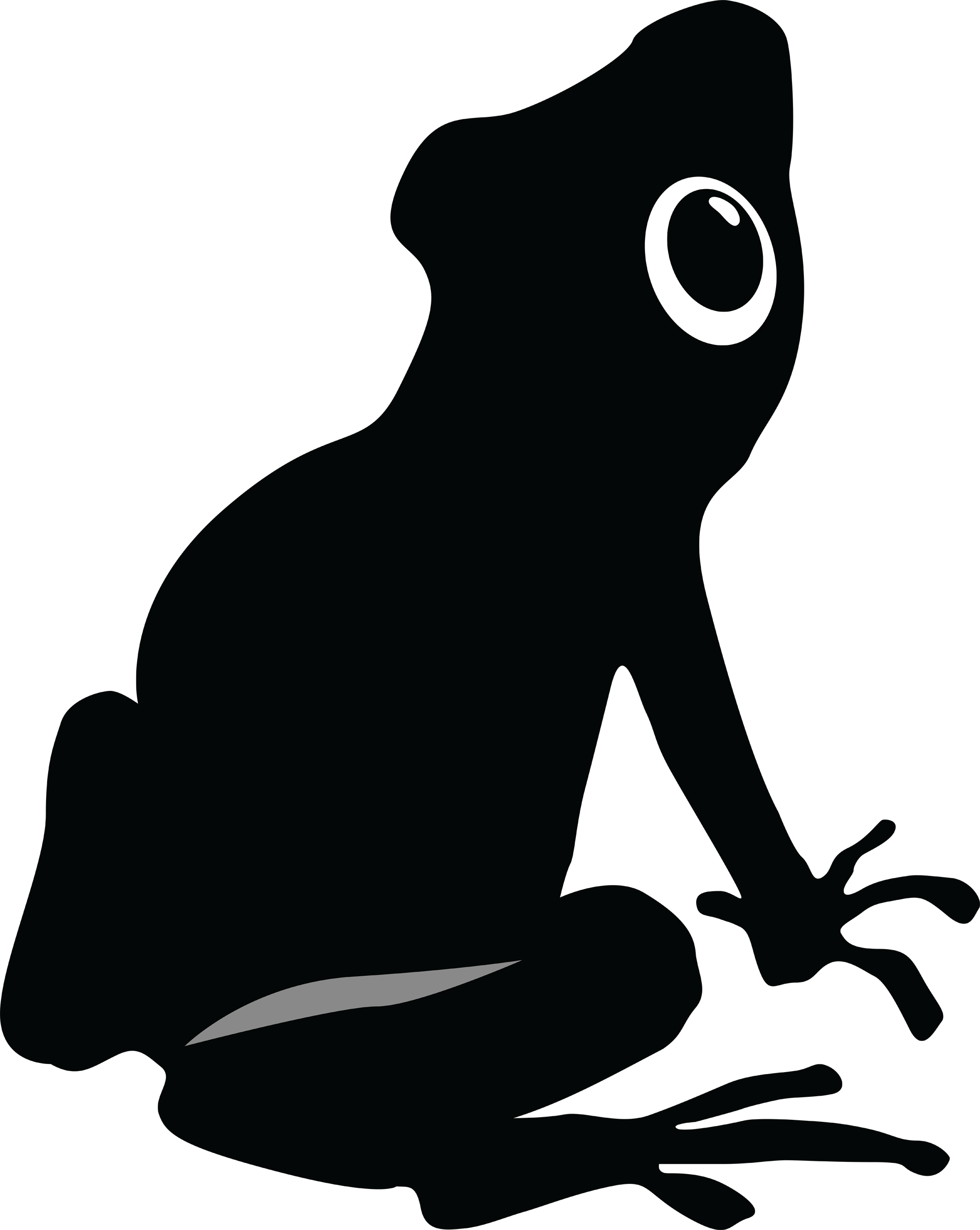 6.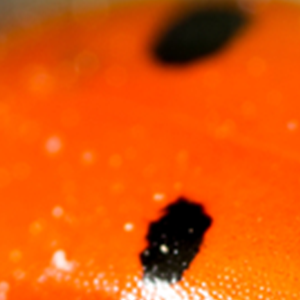 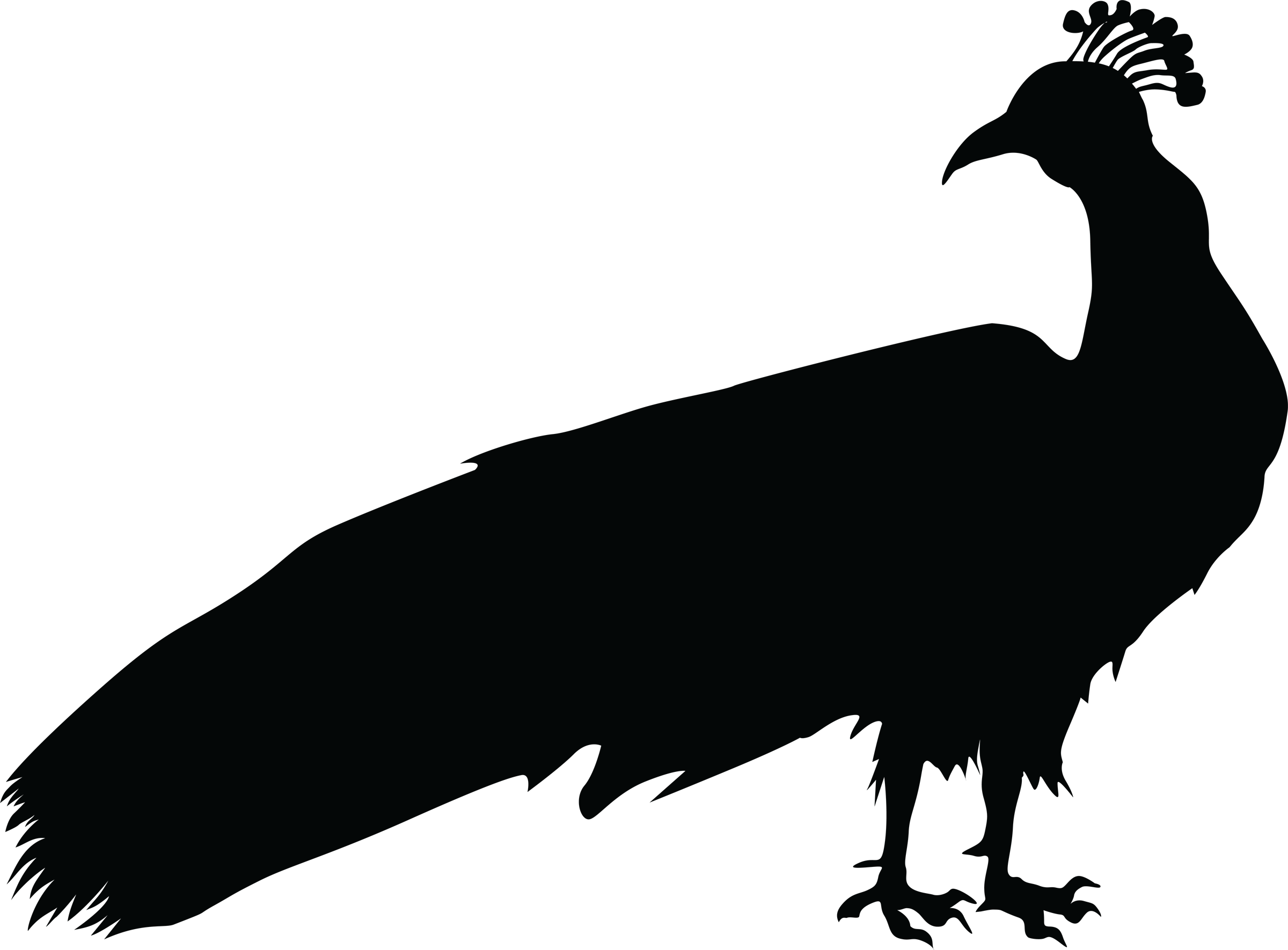 2.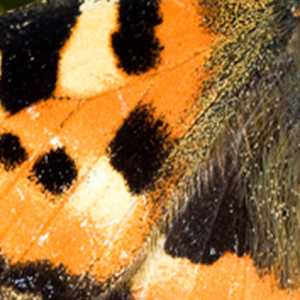 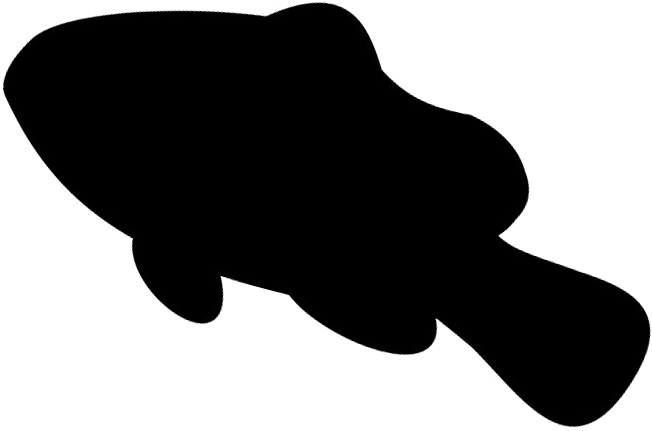 7.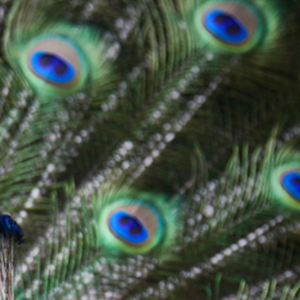 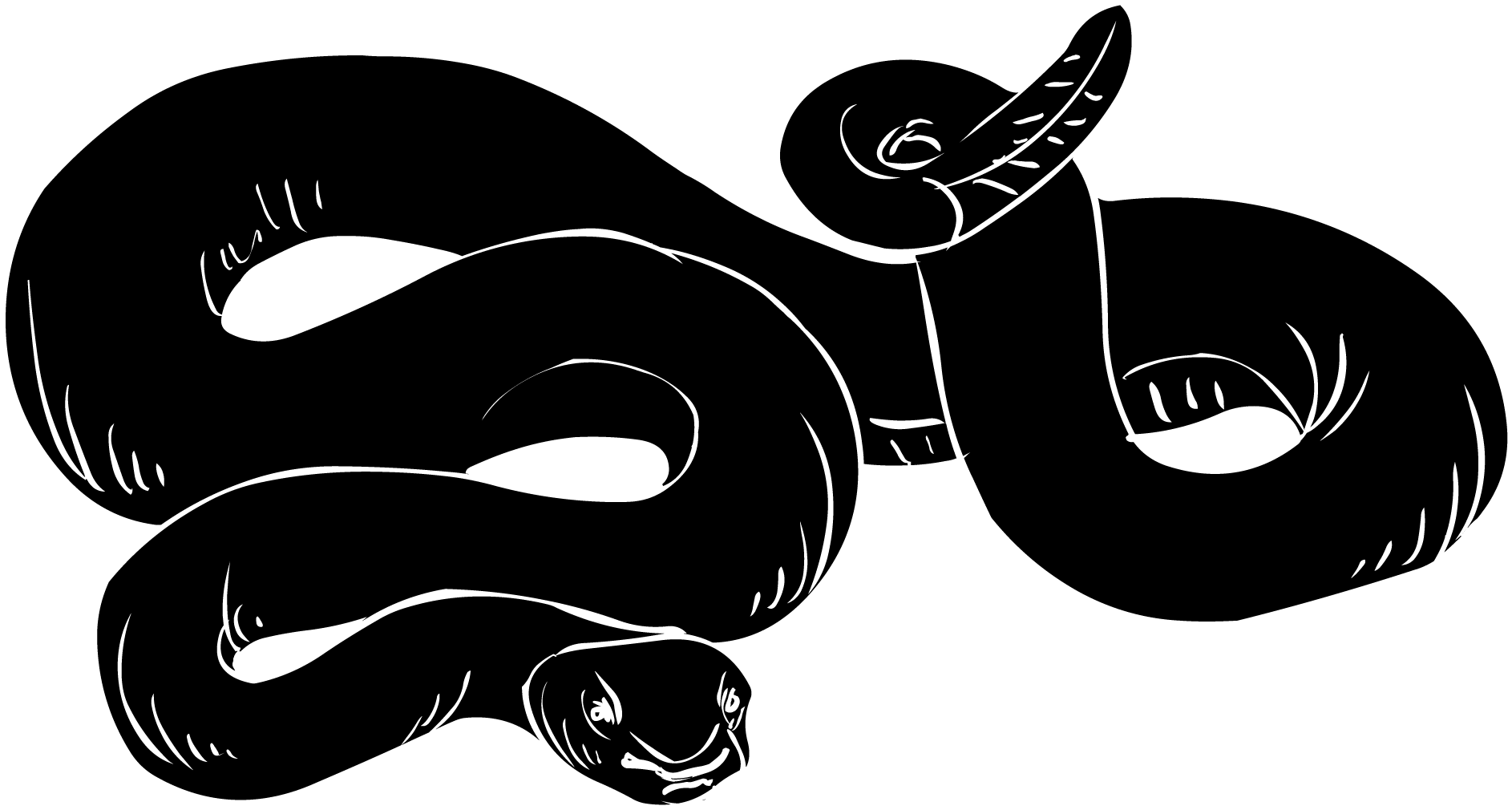 3.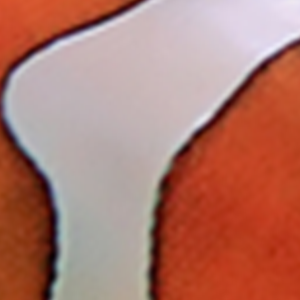 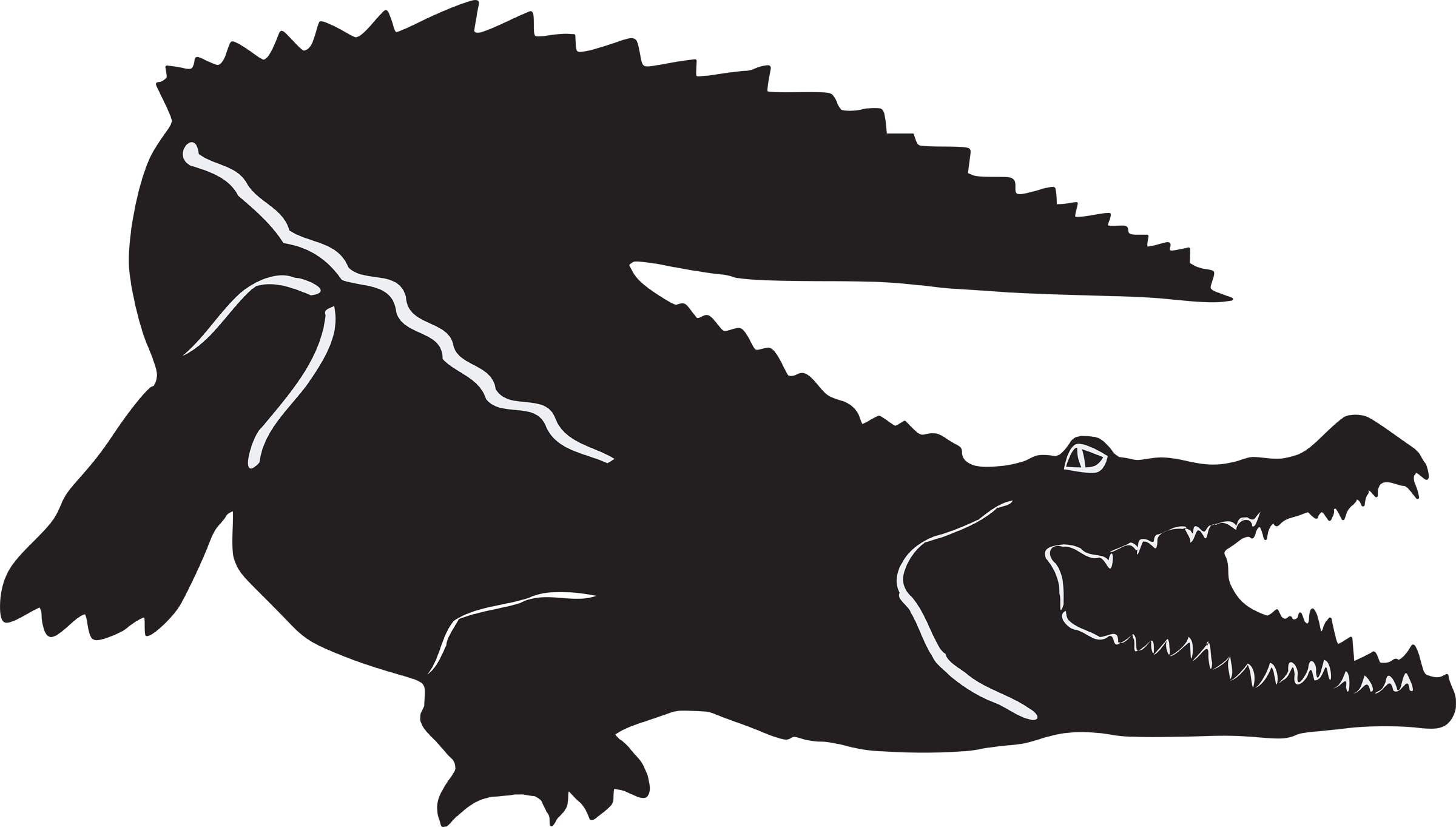 8.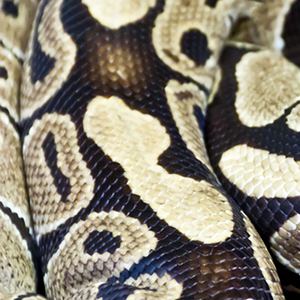 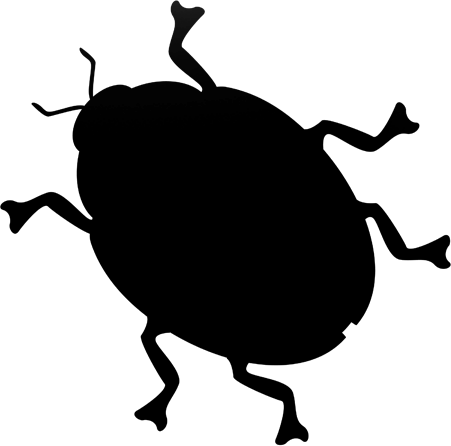 4.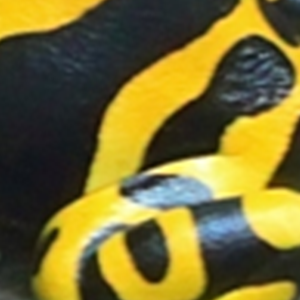 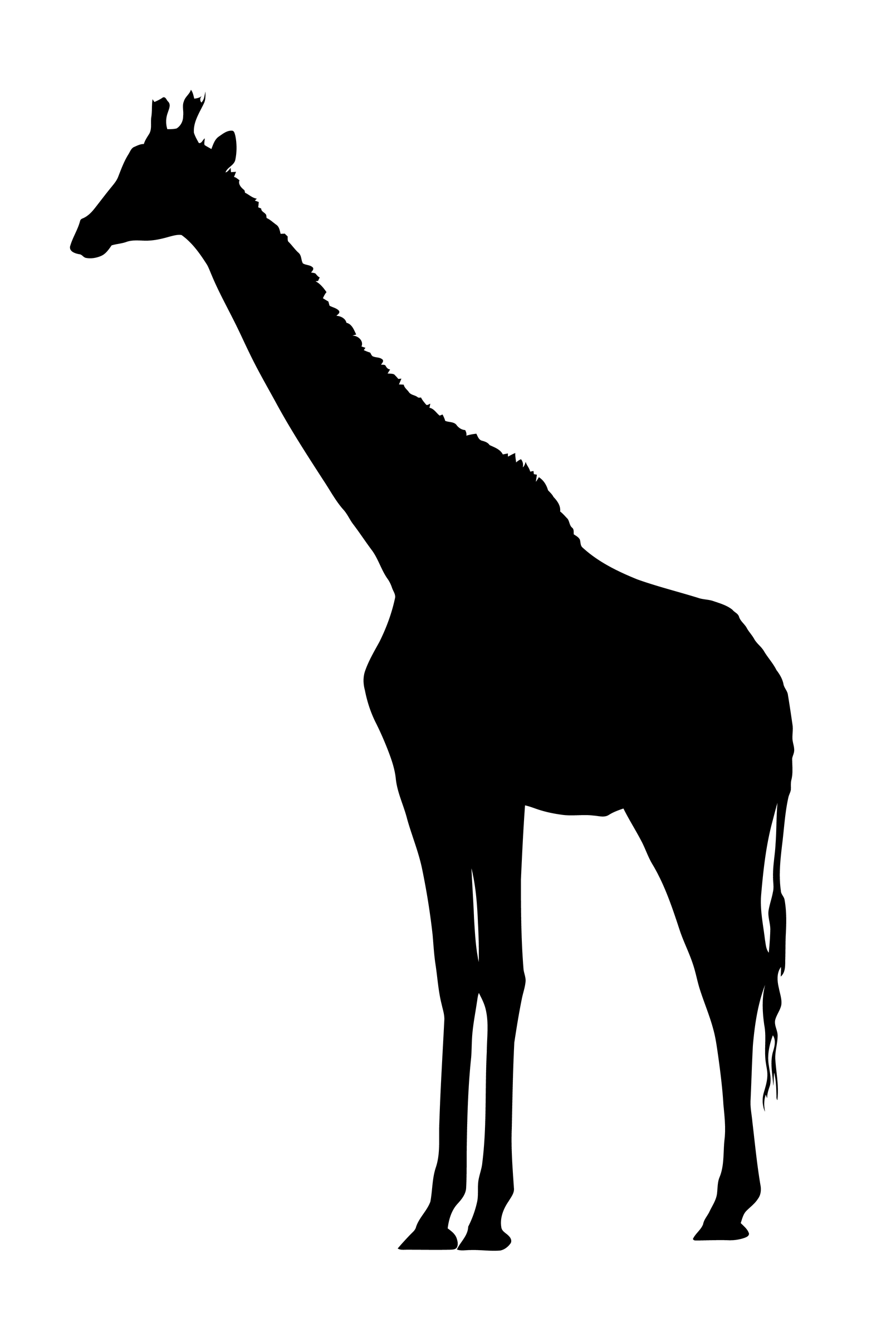 9.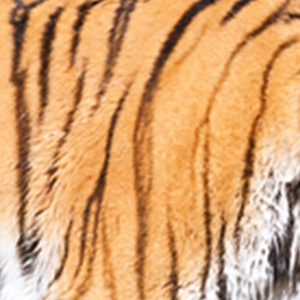 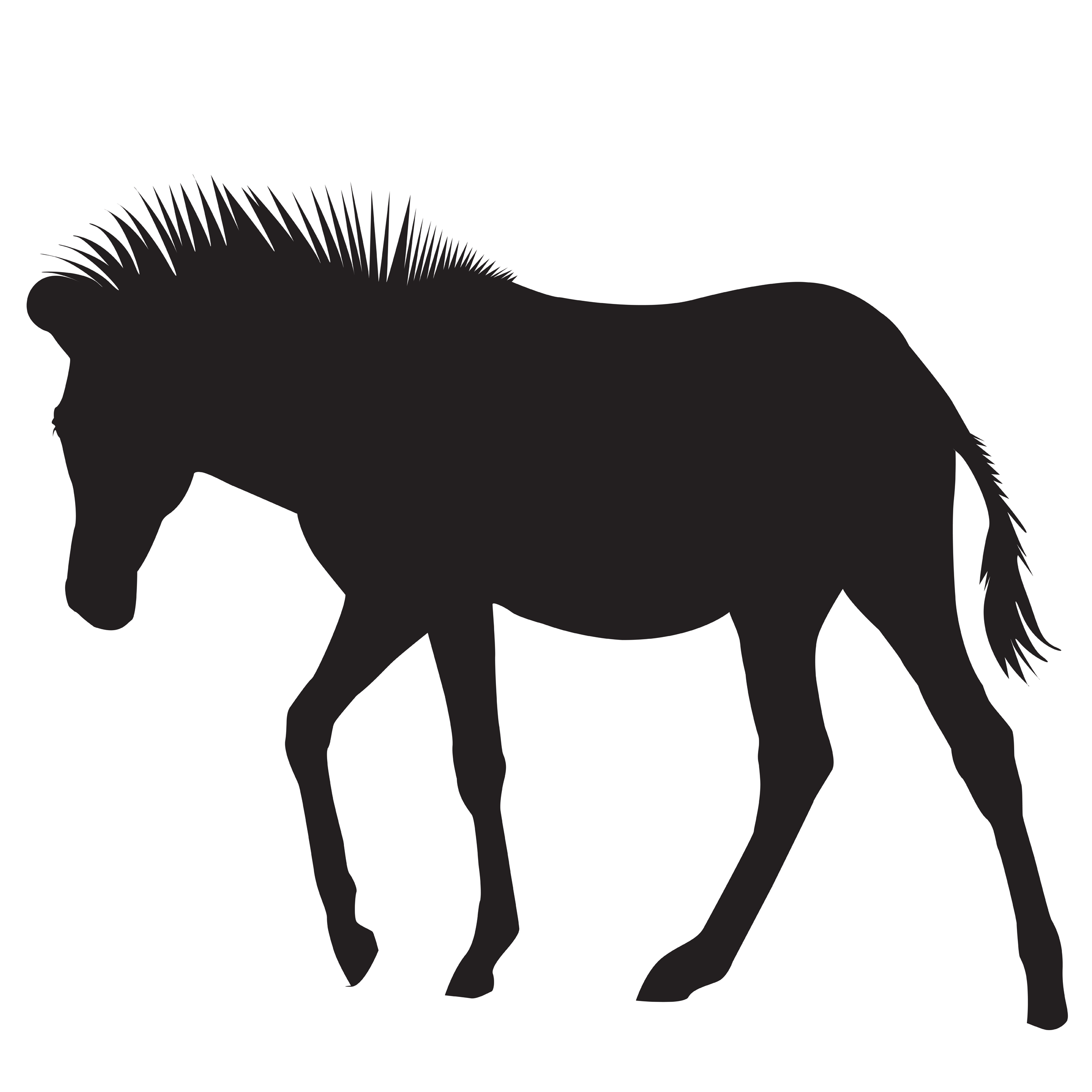 5.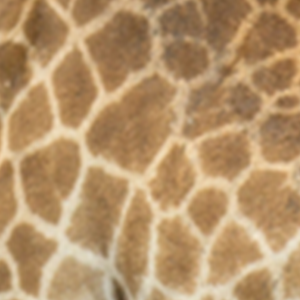 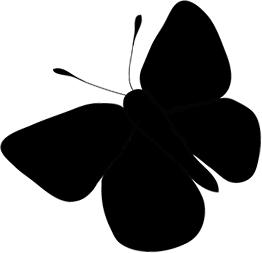 10.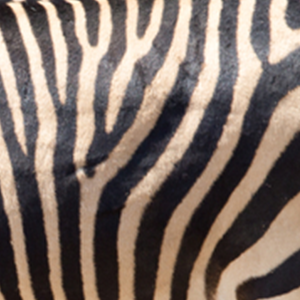 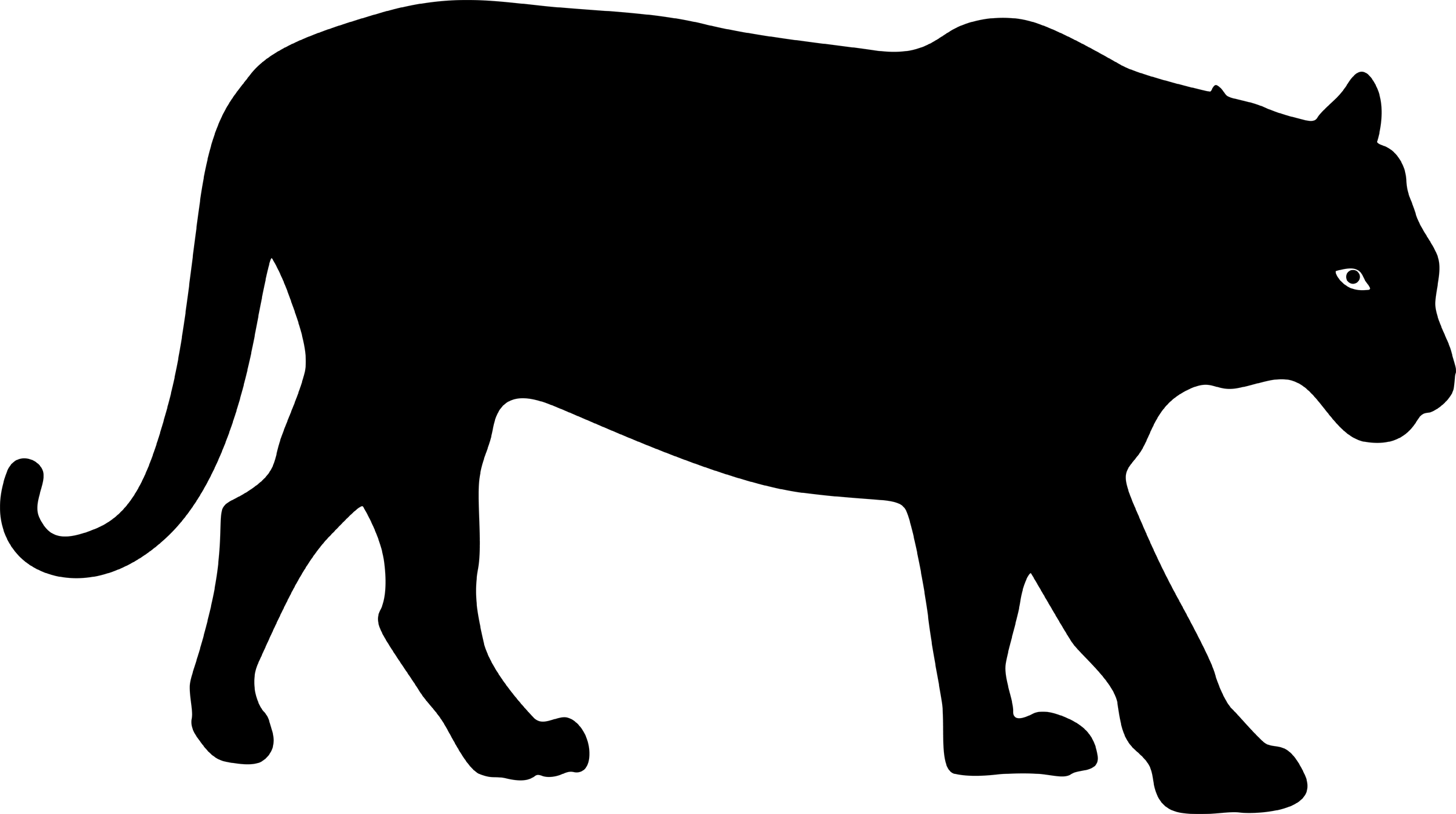 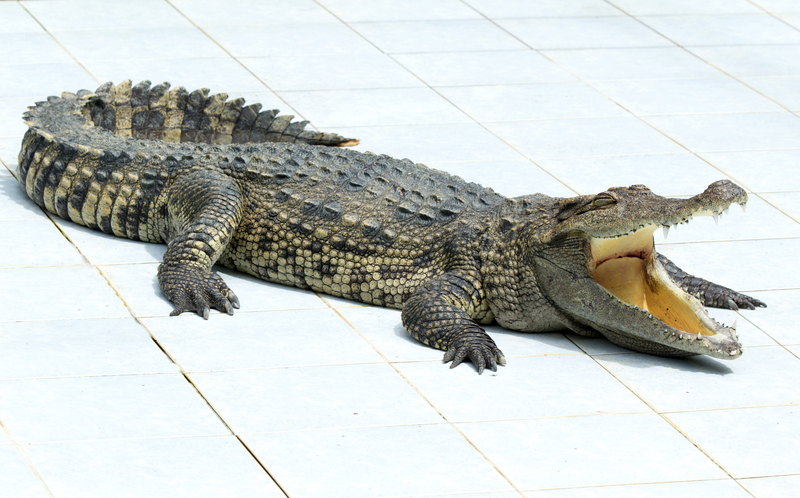 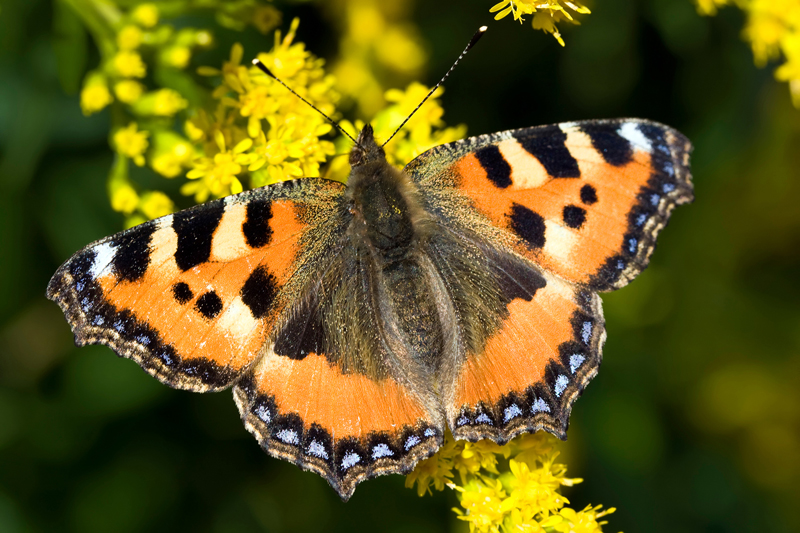 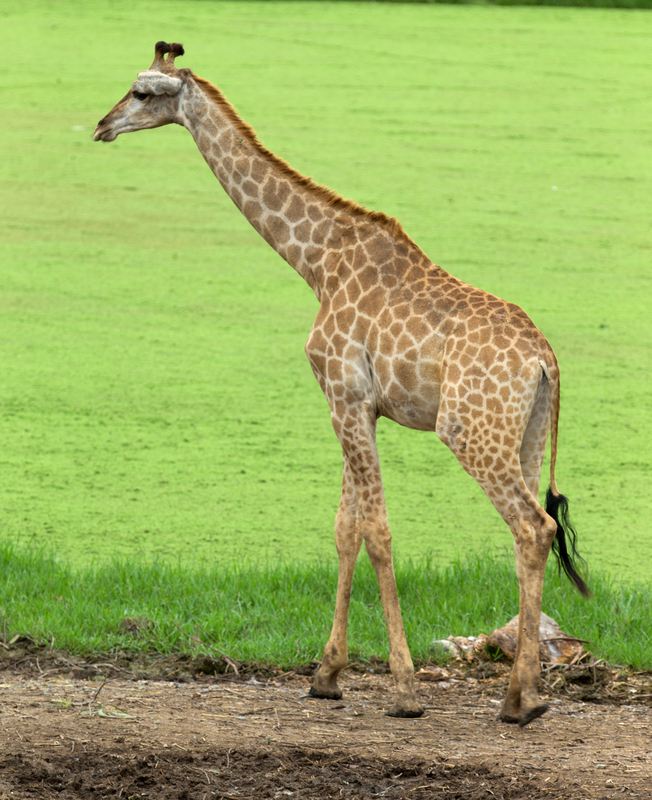 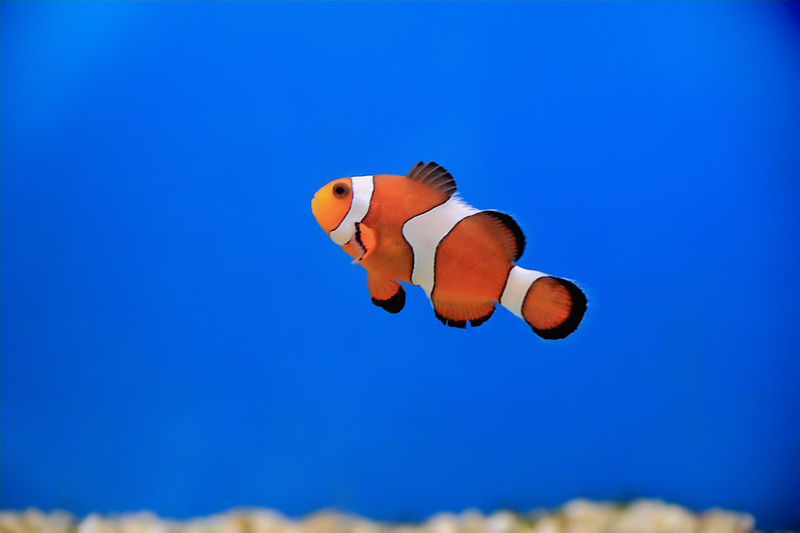 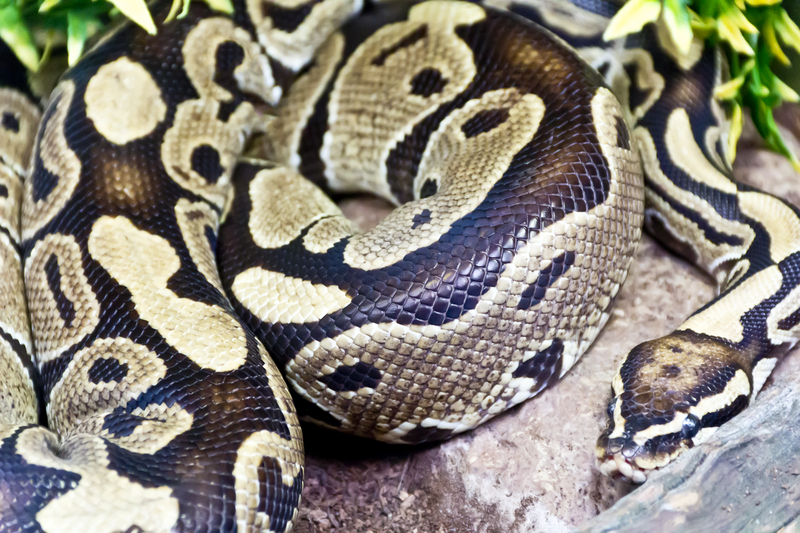 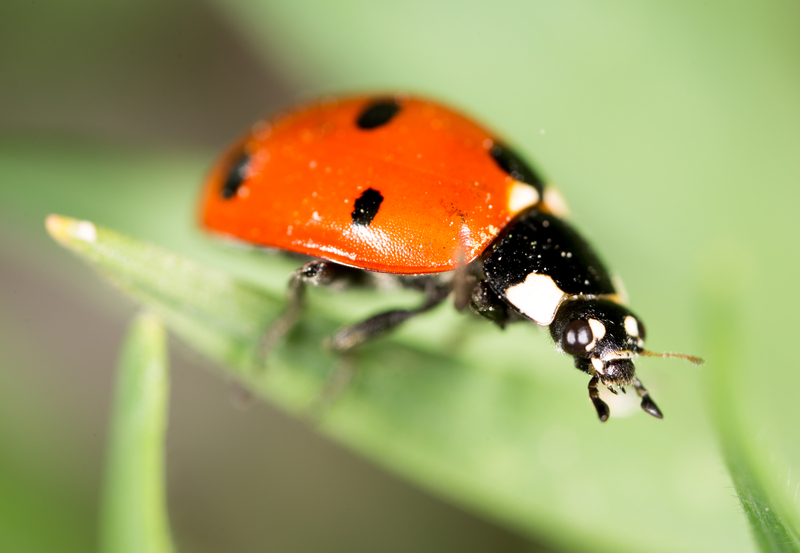 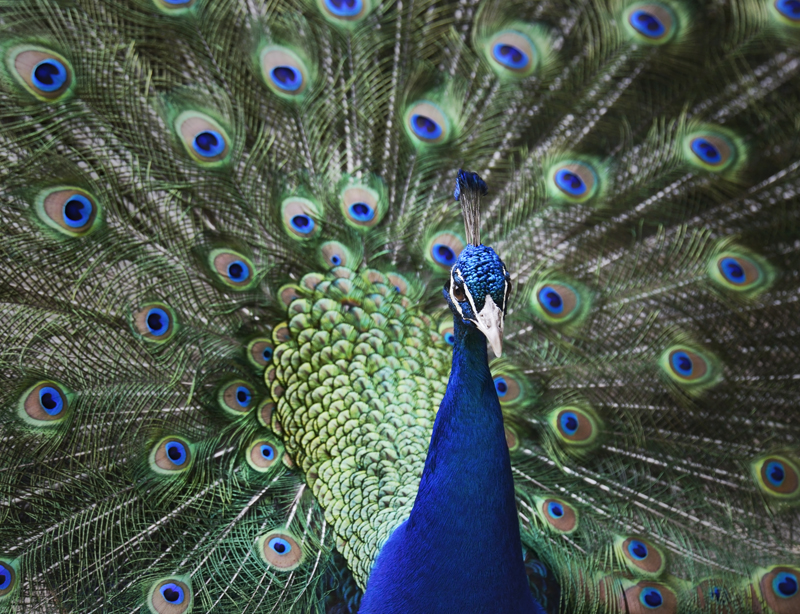 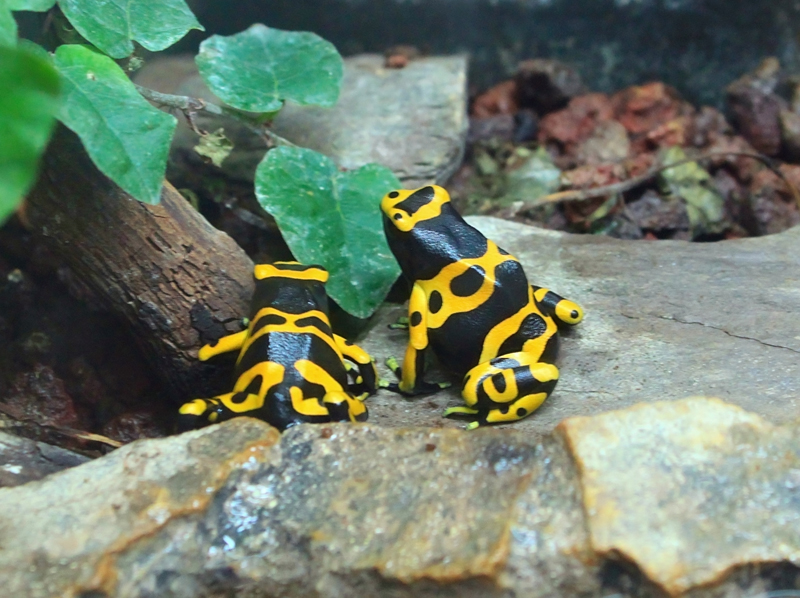 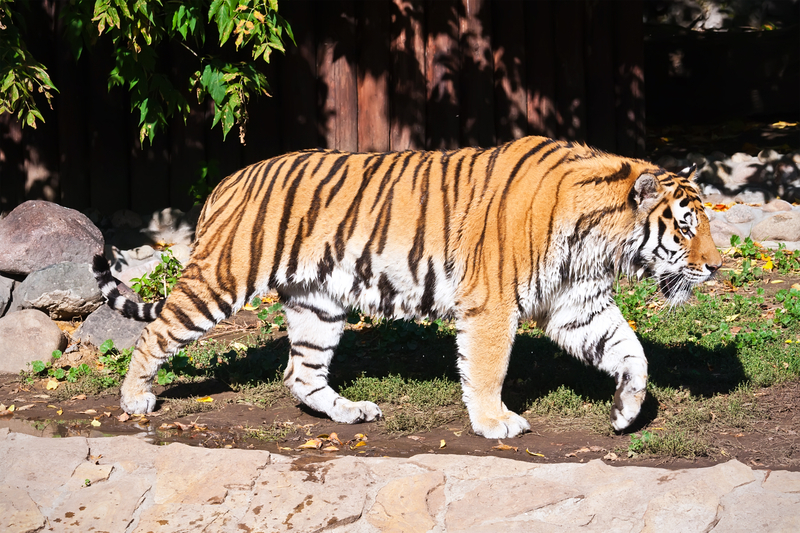 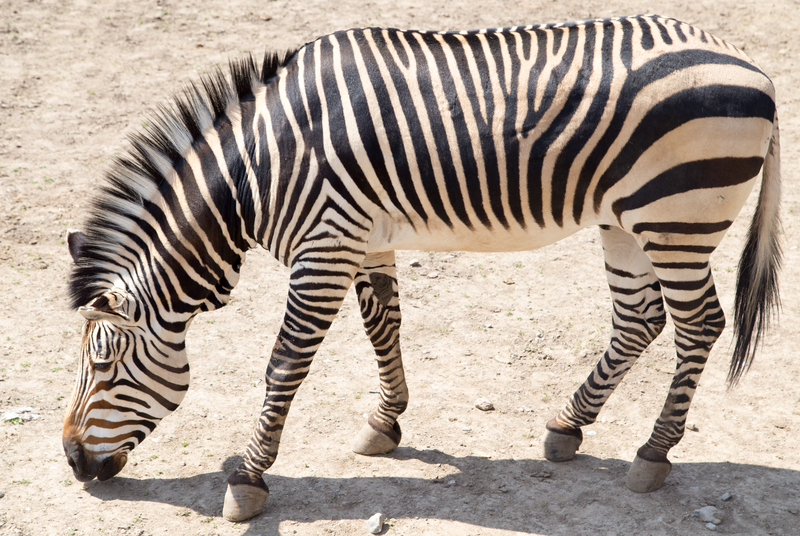 